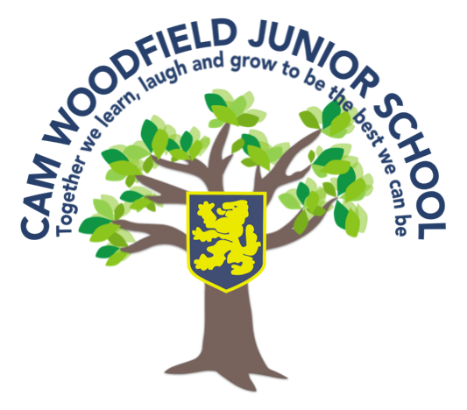 TEMPORARY PPA TEACHER APPLICATION PACKDear Prospective Candidate,The vacancy – Temporary PPA KS2 Class Teacher 0.3 contract (0.33).Thank you for requesting further information about the teaching vacancy within our Junior School.  The vacancy will be a temporary teaching contract for a PPA KS2 Class Teacher. Salary: Main Scale. Contract:  0.3 / (0.33) to cover the latter part of the week for 1 ½ days.  0.03 Which will be added to the successful candidates contract, will represent 10% PPA. Temporary until 31.8.2020.This vacancy is suitable for applicants that have demonstrated outstanding practice in teaching and learning within Keystage 2.  Experience of teaching a thematic style curriculum is an advantage.  In addition, this post will carry subject coordinator responsibilities.  With the school currently classed as in ‘Category’ the successful applicant will need to be resilient, hardworking and prepared to go that extra mile for the pupils of our school. We have such a dedicated and fun team of staff, who understand the pressures of the school, who work tirelessly to move the progress and standards forward for the benefit of the community it serves and they still smile at the end of the day!OfstedThe school went into category ‘Special Measures’ in January 2017.  New leadership was put in place in September 2017 and the school has been inspected by three different parties; Ofsted, Academy and DFE RSC (Royal Schools Commissioner) inspector, recently.  All inspections have highlighted that the school has rapidly made improvements and is heading in the right direction.  This is positive news and means that continuing with this scale of progress that we have achieved so far, will see the school come out of special measures sooner rather than later.Academy Conversion With the school going into ‘Special Measures’ an academy order from the DfE, was issued.  We are now part of the Cotswold Beacon Academy Trust (CBAT) and on a very positive journey to succeed. Teaching & Learning at Cam Woodfield Junior SchoolWe are passionate about giving our pupils fundamental skills across the curriculum.  Making sure there are elements of ownership for both the learner and practitioner, being innovative in delivery to engage all pupils and inspiring pupils to believe that anything is possible! We do this through a thematic curriculum where ‘hands on’ experience is essential both inside and outside the classroom and enjoyment is fundamental to outstanding learning. Planning is for purpose only so it can be completed in ‘chunks’ or in weeks depending on the learning required. Although we have a timetable, the morning and afternoon are divided into ‘learning sessions’ and the teacher can divide them as they wish. This is a school where professional judgement is valued. The School StructureCurrently the school comprises of 7 classes.  We have 175 on roll. All classes have teaching assistant support throughout the week.  The current class structure within the school is as follows:LocationThe school is situated in Cam, Dursley off Elstub Lane. The surrounding area is mainly housing estates both social and private housing.  These estates comprise of a mix of large family homes, first time homes, affordable and social housing.  Other amenities include a local shops, churches and community centre.  The majority of pupils live in the surrounding area and therefore few parents use cars to transport their children to school. The school building The school building is older in style but boasts of having additional learning spaces.We have the following:8 large classrooms – fitted with interactive screensLarge corridors and learning bays directly off these areas.A good size hall A large IT Suite – with IT facilities; both laptops and tabletsA LibraryLearning kitchen A large pastoral team room Areas for music tuition to take placeA cosy staff roomThe outdoor facilities comprise of a large playing field, 2 large playground areas, a wooden fort, a trim trail and outside classroom.  There are also raised beds around the school for both vegetable and flower growing.Key DatesClosing date: Friday 6th December by 12.00pm. Shortlisting: We will send you an email if you are successful in going through to the interview stage. Please assume you have not been successful if we do not contact you by Monday 9th December.Interviews: Friday 13th December 2019. Further information on this day will be sent to successful candidates via email.  Start date: 1st January 2020Tours of the schoolVisits to the school are welcome. Please ring the school office to book a visit: 01453 542706 Application ProcedurePlease complete a CBAT application form. Please return your application via email as an electronic copy or as a hard copy by: Friday 6th December by 12.00pm.Referees Please ensure that your referees are aware that you have applied for this vacancy and they are contactable via email. The first reference must be your current Headteacher and the second reference must also be school based rather than a friend. Kind RegardsLouise BennettHeadteacherClassYear GroupClassYear GroupCedar Class Y5Juniper Class   Y3Oak Class Y5Elm Class Y3/ Y4Redwood Class  Y6Willow Class Y4Maple Class Y6